РЕЗЮМЕФИО: Завадская Валентина Сергеевна              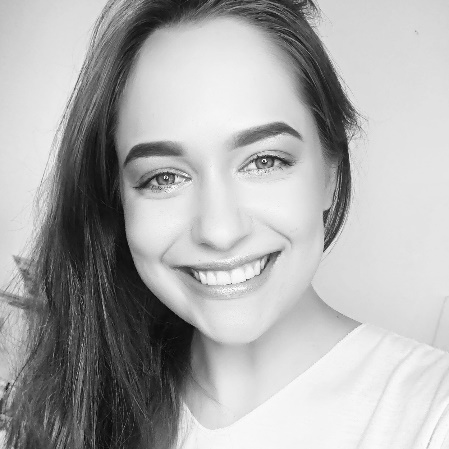 Дата рождения: 19.01.1996 (22 года)           Адрес проживания: г. ПодольскКонтактная информация:- телефон: +79165006466- e-mail: xkoharus@gmail.com Образование:МГУ им. М.В. ЛомоносоваФакультет Глобальных Процессов, Международные отношения (09/2013 – 06/2017)Бакалавр международных отношений С апреля по сентябрь 2016 г. проходила обучение в государственном японском университете – Hitotsubashi University (Токио)Знание языков: Русский – роднойАнглийский – advanced (C1)Японский – upper-intermediate (B2)Опыт работы:1) Страна: Россия
Период: март-май 2015
Должность: волонтер-аниматор, волонтер-капельдинер (развлечение зрителей мюзикла «Мастер и Маргарита» от Stage Entertainment)2) Страна: ЯпонияПериод: июль-сентябрь 2016 (3 месяца) Должность: официантНазвание заведения: Blue PointСайт заведения: www.tgn.co.jp/hall/shirogane/bp/3) Страна: РоссияПериод: октябрь 2016 – настоящее времяДолжность: частный преподаватель английского и японского языков.Обо мне:С 11 лет увлекаюсь японской культурой, японский язык изучаю в течение четырех лет, английский – в течение 11-ти. Мои хобби – игра на фортепиано (закончила музыкальную школу в 2013 г.) и на гитаре, а также спортивная стрельба. 